ПОСТАНОВЛЕНИЕ03.11.2022                                                                                                             353	О внесении изменений в  постановление Администрации города Шарыпово от  03.10.2022  № 304 «Об утверждении Административного регламента предоставления муниципальной услуги «Присвоение адреса объекту                адресации, изменение и аннулирование  такого адреса»В соответствии с Федеральным законом от 06.10.2003 № 131-ФЗ «Об общих принципах организации местного самоуправления в Российской                 Федерации», Федеральным законом от 27.07.2010 № 210-ФЗ «Об                               организации предоставления государственных и муниципальных услуг»,     градостроительным кодексом Российской Федерации, постановлением                Правительства Российской Федерации от 20.07.2021г. № 1228 «Об                      утверждении Правил разработки и утверждения административных                   регламентов предоставления государственных услуг, о внесении изменений в некоторые акты Правительства Российской Федерации и признании                    утратившими силу некоторых актов и отдельных положений актов                       Правительства Российской Федерации», распоряжением Правительства                Российской Федерации от 17.12.2009 № 1993-р «Об утверждении сводного перечня первоочередных государственных и муниципальных услуг,                    представляемых в электронном виде», постановлением Администрации                 города Шарыпово от 04.12.2012 № 233 «Об утверждении порядка разработки и утверждения административных регламентов предоставления                               муниципальных услуг»,  руководствуясь ст. 34 Устава города Шарыпово, ПОСТАНОВЛЯЮ:	1. Внести в постановление Администрации города Шарыпово от  03.10.2022  № 304 «Об утверждении Административного регламента                предоставления муниципальной услуги «Присвоение адреса объекту                     адресации, изменение и аннулирование  такого адреса» следующие                          изменения:	1.1. Приложения 1, 2, 3, 5 к Административному регламенту                      предоставления муниципальной услуги «Присвоение адреса объекту                     адресации, изменение и аннулирование такого адреса» изложить в новой                редакции согласно приложению к данному постановлению.	2. Контроль за исполнением настоящего постановления возложить на первого заместителя Главы города Шарыпово Д.В. Саюшева.3. Постановление вступает в силу в день, следующий за днем его              официального опубликования в периодическом печатном издании                        «Официальный вестник города Шарыпово», и подлежит размещению на                 официальном сайте муниципального образования города Шарыпово                   Красноярского края (www.gorodsharypovo.ru).ФОРМАФорма решения о присвоении адреса объекту адресацииРАСПОРЯЖЕНИЕдата	                                                                                                       №О присвоении адреса объектам адресацииРуководствуясь пунктом 27 части 1 статьи 16 Федерального закона от 06.10.2003 г. № 131-ФЗ «Об общих принципах организации местного самоуправления в Российской Федерации», Федеральным законом от 28.12.2013 г. № 443-ФЗ «О федеральной информационной адресной системе и о внесении изменений в Федеральный закон «Об общих принципах организации местного самоуправления в Российской Федерации», Правилами присвоения, изменения и аннулирования адресов, утвержденных Постановлением Правительства Российской Федерации от 19.11.2014г. №1221, статьей 34 Устава города Шарыпово:1. Присвоить объекту адресации:_____________________________________________________________________________(наименование, кадастровый номер (при наличии))следующий  адрес _____________________________________________________________                                                                  ( описание местонахождения объекта адресации)	2.  Отделу архитектуры и градостроительства Администрации города Шарыпово внести информацию об адресах объектов адресации в государственный адресный реестр	3. Контроль за исполнением настоящего распоряжения возложить  ________________________________________________________________________                                                                     (указывается должность)4. Распоряжение вступает в силу со дня его подписания.Глава города Шарыпово                       (подпись)                                                         Ф.И.О.М.П.Форма решения об аннулировании адреса объекта адресацииРАСПОРЯЖЕНИЕдата	                                                                                                        №Об аннулировании адреса объекта адресацииРуководствуясь пунктом 27 части 1 статьи 16 Федерального закона от 06.10.2003 г. № 131-ФЗ «Об общих принципах организации местного самоуправления в Российской Федерации», Федеральным законом от 28.12.2013 г. № 443-ФЗ «О федеральной информационной адресной системе и о внесении изменений в Федеральный закон «Об общих принципах организации местного самоуправления в Российской Федерации», Правилами присвоения, изменения и аннулирования адресов, утвержденных Постановлением Правительства Российской Федерации от 19.11.2014г. №1221, статьей 34 Устава города Шарыпово: 1. Аннулировать адрес(аннулируемый адрес объекта адресации, уникальный номер аннулируемого адреса
объекта адресации в государственном адресном реестре)объекта адресации(вид и наименование объекта адресации,кадастровый номер объекта адресации и дату его снятия с кадастрового учета (в случае аннулирования адреса
объекта адресации в связи с прекращением существования объекта адресации и (или) снятия с государственного
кадастрового учета объекта недвижимости, являющегося объектом адресации),реквизиты решения о присвоении объекту адресации адреса и кадастровый номер объекта адресации (в случае
аннулирования адреса объекта адресации на основании присвоения этому объекту адресации нового адреса),другие необходимые сведения, определенные уполномоченным органом (при наличии)по причине ___________________________________________________________________________________(причина аннулирования адреса объекта адресации)2. Контроль за исполнением настоящего распоряжения возложить  ______________________________________________________________                                                                     (указывается должность)3. Распоряжение вступает в силу со дня его подписания.Глава города Шарыпово                       (подпись)                                                         Ф.И.О.М.П.ФОРМАрешения об отказе в присвоении объекту адресации адреса илианнулировании его адресаРешение об отказев присвоении объекту адресации адреса или аннулировании его адреса_______________________________________________________________________________________________________(наименование органа местного самоуправления, органа государственной власти субъекта Российской Федерации - города федерального значения или органа местного самоуправления внутригородского муниципального образования города федерального значения, уполномоченного законом субъекта Российской Федерации, органа публичной власти федеральной территории,  а также организации, признаваемой управляющей компанией в соответствии с Федеральным законом от 28 сентября 2010 г. N 244-ФЗ "Об инновационном центре "Сколково" (Собрание законодательства Российской Федерации, 2010, N 40, ст. 4970; 2019, N 31, ст. 4457))сообщает, что _________________________________________________________________________________________,(Ф.И.О. заявителя в дательном падеже, наименование,______________________________________________________________________________________________________номер и дата выдачи документа, подтверждающего личность, почтовый_______________________________________________________________________________________________________адрес - для физического лица; полное наименование, ИНН, КПП (для_______________________________________________________________________________________________________российского юридического лица), страна, дата и номер регистрации (для_______________________________________________________________________________________________________,иностранного юридического лица), почтовый адрес - для юридического лица)на   основании  Правил   присвоения,  изменения и аннулирования  адресов, утвержденных   постановлением    Правительства    Российской    Федерации от 19 ноября 2014 г. N 1221, отказано в присвоении (аннулировании) адреса следующему__________________________________                                                                                                                                                                         (нужное подчеркнуть)объекту адресации ______________________________________________________________________________________.(вид и наименование объекта адресации, описание_______________________________________________________________________________________________________местонахождения объекта адресации в случае обращения заявителя о присвоении объекту адресации адреса,_______________________________________________________________________________________________________адрес объекта адресации в случае обращения заявителя об аннулировании его адреса)на основании _______________________________________________________________________________________(основание отказа)Уполномоченное   лицо   органа   местного   самоуправления,   органа государственной   власти   субъекта   Российской   Федерации   -   города федерального значения или органа местного самоуправления внутригородского муниципального образования города федерального значения,  уполномоченного законом   субъекта   Российской Федерации,   органа    публичной   власти федеральной территории,     а также организации, признаваемой управляющей компанией в соответствии с   Федеральным законом   от 28 сентября 2010 г. N 244-ФЗ "Об инновационном центре "Сколково"   (Собрание законодательства Российской Федерации, 2010, N 40, ст. 4970; 2019, N 31, ст. 4457)Глава города Шарыпово                       (подпись)                                                         Ф.И.О.М.П.ФОРМАрешения об отказе в приеме документов, необходимых для предоставления услуги(наименование органа местного самоуправленияРешение об отказе
в приеме документов, необходимых для предоставления услуги
По результатам рассмотрения заявления по услуге «Присвоение адреса объекту адресации или аннулировании такого адреса» и приложенных к нему документов принято решение об отказе в приеме документов, необходимых для предоставления услуги, по следующим основаниям:Дополнительно информируем:указывается дополнительная информация (при необходимости)Вы вправе повторно обратиться в уполномоченный орган с заявлением о предоставлении услуги после устранения указанных нарушений.Данный отказ может быть обжалован в досудебном порядке путем направления жалобы в уполномоченный орган, а также в судебном порядке.Глава города Шарыпово                       (подпись)                                                         Ф.И.О.М.П.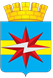 АДМИНИСТРАЦИЯ ГОРОДА ШАРЫПОВО КРАСНОЯРСКОГО КРАЯГлава города ШарыповоВ.Г. ХохловПриложение к постановлениюАдминистрации города Шарыповоот 03.11.2022 № 353Приложение 1к Административному регламенту предоставления муниципальной услуги «Присвоение адреса объекту адресации, изменение и аннулирование такого адреса»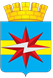 АДМИНИСТРАЦИЯ ГОРОДА ШАРЫПОВО КРАСНОЯРСКОГО КРАЯПриложение 2к Административному регламенту предоставления муниципальной услуги «Присвоение адреса объекту адресации, изменение и аннулирование такого адреса»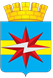 АДМИНИСТРАЦИЯ ГОРОДА ШАРЫПОВО КРАСНОЯРСКОГО КРАЯПриложение 3к Административному регламенту предоставления муниципальной услуги «Присвоение адреса объекту адресации, изменение и аннулирование такого адреса»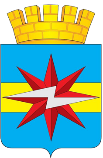 АДМИНИСТРАЦИЯГОРОДА ШАРЫПОВОГорького ул., д. 14а, г. Шарыпово,Красноярский край, 662314Телефон: (39153) 2-11-90http://www.gorodsharypovo.ruE-mail: adm@gorodsharypovo.ru_______________ № ________________На № ________________________________________________________________________________(Ф.И.О., адрес заявителя (представителя) заявителя)___________________________________________________(регистрационный номер заявления о присвоенииобъекту адресации адреса или аннулировании егоадреса)Приложение 5к Административному регламенту предоставления муниципальной услуги «Присвоение адреса объекту адресации, изменение и аннулирование такого адреса»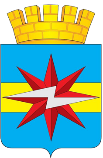 АДМИНИСТРАЦИЯГОРОДА ШАРЫПОВОГорького ул., д. 14а, г. Шарыпово,Красноярский край, 662314Телефон: (39153) 2-11-90http://www.gorodsharypovo.ruE-mail: adm@gorodsharypovo.ru_______________ № ________________На № ________________________________________________________________________________(Ф.И.О., адрес заявителя (представителя) заявителя)___________________________________________________(регистрационный номер заявления о присвоенииобъекту адресации адреса или аннулировании егоадреса)